BR 0012.66.2021Pan62-023 Kamionki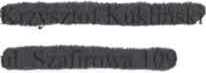 Szanowny Panie!Nawiązując do wniesionej przez Pana petycji z dnia 6 lutego 2021 r. (data wpływu
do Urzędu 8 lutego 2021 r.) o podjęcie uchwały, której treść pokaże się w gminnych mediach
społecznościowych, w tym na profilach radnych, na portalach gminnych i w lokalnej gazecie
dotyczącej „Pakietu profilaktycznego, dla wszystkich starszych osób, do których informacje
internetowe nie docierają, lub nie są w stanie kupić sobie suplementów” oraz jej wycofaniu
w dniu 17 lutego 2021 r. uznaje się, że jej rozpatrzenie stało się bezprzedmiotowe
i nie ma potrzeby podejmowania przez Radę Miejską Gminy Osieczna uchwały w tym zakresie.